ARBITRAGEPLAN RKVV SLEKKER BOYS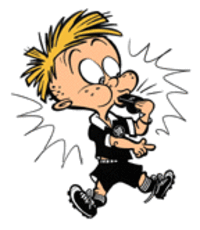 RKVV Slekker Boys Hoogstraat 25
6102 XR Echt
Telefoon: 0475 485 417Email: info@slekkerboys.nlAuteur: Rob Willemsen, scheidsrechters coördinator  RKVV Slekker BoysInhoudsopgave:InleidingDoelstelling van het ArbitrageplanOrganisatie en structuurScheidsrechterscommissieProfielschets verenigingsscheidsrechterOrganisatie rond wedstrijdenWerving, selectie en behoudOpleiding en begeleidingDe praktijkbegeleiderDe scheidsrechters coördinatorGedragsregelsOmgangsvormenSeizoenplan/ JaarplanVoorstel organogramBijlage 1. Bevoegdheden en plichten van de scheidsrechterVerdere bijlagen: Begeleidingsrapporten scheidsrechters 3x1. InleidingHet bestuur van RKVV Slekker Boys onderschrijft het belang om de autoriteit van de scheidsrechters teondersteunen. Willen wij ons voetbalspel gezond houden dan is het van cruciaal belang om deze groepvrijwilligers op te leiden, te ondersteunen en te begeleiden. Door in te stemmen met dit beleidsstuk geeft hetbestuur daar dan ook daadwerkelijk uitvoering aan.Het bestuur stelt het volgende:Het imago van een scheidsrechter is belangrijk en zijn autoriteit wordt zowel door spelers, trainers, bestuurders entoeschouwers regelmatig in twijfel getrokken. Plezier hebben in het leiden van een wedstrijd is sterk afhankelijk van onze eigen leden, spelers van de tegenpartij en publiek. Zij allen dienen respect te hebben voor de “scheids”, immers ook hij kan een fout maken. Respect voor de scheidsrechter moet een vanzelfsprekendheid worden bij RKVV Slekker Boys. Het bestuur van RKVV Slekker Boys zal hieraan haar volledige medewerking verlenen.Voedt spelers zo op dat ze respect hebben voor de scheidsrechter en durf anderen die dat niet tonen hierop aan tespreken. Waarden en normen staan bij RKVV Slekker Boys hoog in het vaandel.Het leiden van wedstrijden is ook een sport en voor een vereniging als RKVV Slekker Boys  zijn verenigingsscheidsrechters van grote betekenis. Toch is dit een groep die vaak wordt vergeten. Verbeterpunten zijn er altijd en dit plan is er om alles wat met onze verenigingsscheidsrechters te maken heeft te optimaliseren.Het leiden van wedstrijden bij RKVV Slekker Boys moet een begrip worden, de verenigingsscheidsrechters moetenplezier hebben in het leiden van wedstrijden bij onze club en moeten een duidelijke plaats krijgen in de totale verenigingsorganisatie.In dit arbitrageplan geven wij aan hoe het bij RKVV Slekker Boys geregeld is en hoe het beter kan.Om het arbitrageplan werkbaar te maken en te houden is bewust gekozen voor een beknopte opzet.Het ligt in de bedoeling dit arbitrageplan elke 2 jaar te evalueren en indien nodig aan te passen.Eventueel kunnen dan doelen en verbeteringen aangepast worden.2. DoelstellingDe doelstelling van dit arbitrageplan is;voldoende (opgeleide) scheidrechters te verkrijgen en te behouden.het imago van de verenigingsscheidsrechter te verbeteren en een aantrekkelijk klimaat te scheppen waarbij de verenigingsscheidsrechters plezier hebben in het fluiten van een wedstrijd, met respect behandeld worden en zich veilig voelen vóór, tijdens en na een wedstrijd.de opleiding, begeleiding en kwaliteit van de arbitrage te waarborgen en daar waar nodig te verbeteren.de doorstroming van jeugdscheidsrechter naar seniorenscheidsrechter te optimaliseren.Het arbitrageplan dient tegelijkertijd als houvast voor de verenigingsscheidsrechters. Tevens is dit een naslagwerk voor eventuele opvolgers in de toekomst.Door een aantrekkelijk klimaat te scheppen, is het gemakkelijker om de bestaande scheidsrechterste behouden en om nieuwe aan te trekken. Tevens gaan we in op de opleiding en begeleiding van onze verenigingsscheidsrechters en het opleiden van praktijkbegeleiders.3. Organisatie en structuurBestuur Zie website Slekker Boys.www.slekkerboys.nl/E-mail: bestuur@slekkerboys.nl  JuniorenZie website Slekker Boys.www.slekkerboys.nl/SeniorenZie website Slekker Boys.www.slekkerboys.nl/Verenigingsscheidsrechters Junioren:Andre Meuwissen 		 Rob Willemsen			 			BOS (= Basisopleding Scheidsrechter) cursus	Hans Aben			 			BOS cursusWim Peeters		Roel Golsteijn						BOS cursusRoy Vranken 						BOS cursusRamon Extra	Gerard van KempenPaul van de LaarErwin van Boven  									BOS cursusAries HaestArno de Jong										BOS cursusTheo Wolfs				 Senioren:Rob Willemsen		 						 		BOS cursusHans Aben										BOS cursusWim Peeters		Roel Golsteijn										BOS cursusErwin van Boven  									BOS cursusArno de Jong										BOS cursusTheo Wolfs				 Tjeu Vonk 										BOS CursusAssistent scheidsrechtersJunioren:Leiders/ oudersSenioren:Arno de Jong (+toerbeurt)		1e elftalHerman Slangen			2e elftalPaul Hintzen			VE 35+1Paul van de Laar			DA14. ScheidsrechterscommissieDe scheidsrechterscommissie dient de belangen te behartigen van onze scheidsrechters en praktijkbegeleiders enzullen hen te allen tijde ondersteunen daar waar mogelijk is. Deze commissie bestaat uit de scheidsrechter coördinator, de praktijk-/ scheidsrechterbegeleiders, eventueel nog aangevuld met 1 of 2 verenigingsscheidsrechters.De commissie werkt op basis van het jaarlijks in te dienen seizoenplan, indien nodig, met een eigen toegekendbudget, jaarlijks goed te keuren door het Bestuur. De commissie informeert en legt verantwoording af aan het bestuurslid scheidsrechterszaken uiteindelijk aan het bestuur. Het aanspreekpunt is de voorzitter die de portefeuille scheidsrechterszaken behartigt. De commissie stelt jaarlijks een seizoenplan op en legt dit ter goedkeuring voor aan het bestuur. Na goedkeuring presenteert zij deze aan de scheidsrechters en praktijkbegeleiders tijdens de jaarlijkse bijeenkomst. De commissie organiseert o.a. bijeenkomsten, wervingsacties, discussie- c.q. thema-avonden, publicaties in het clubblad en op de website. Tevens onderhoudt de commissie nauwe banden met onze buurverenigingen en met (afgevaardigden van) de KNVB.Momenteel is dit bovenstaande in handen van de scheidsrechtercoordinator, vanwege gebrek aaan scheidsrechters, laat staan begeleiders.De aanstelling van scheidsrechters is in handen van onze scheidsrechter coördinator. Aanstelling geschiedt op basis van beschikbaarheid, wensen, kwaliteit en beoordeling. Momenteel krijgt iedere scheidsrechter via de ‘Wedstrijdzaken app’ “zijn / haar wedstrijden door. Van de scheidsrechters wordt verwacht dat zij met regelmaat de app ‘wedstrijdzaken’ raadplegen om zodoende goed geïnformeerd te blijven i.v.m. eventuele wijzigingen die kunnen worden doorgevoerd, zowel door de vereniging als door de KNVB.De KNVB kan ook alsnog een scheidsrechter aanstellen voor een wedstrijd die in principe door eenverenigingsscheidsrechter gefloten zou worden.5. Profielschets verenigingsscheidsrechterDe verenigingsscheidsrechter is verantwoordelijk voor het naleven van de spelregels, de administratieve afhandeling rondom de wedstrijd en heeft als taak wedstrijden op een zodanige manier te leiden dat de spelers het spel met plezier spelen, beleven en leren.De verenigingsscheidsrechter heeft vier kerntaken:Volgen van het spel en toepassen van de spelregels;Optreden bij beslismomenten; (overtreding, voordeel, penalty etc.)Communiceren met spelers c.q. leiders/coaches;Afhandelen formaliteiten (administratie).Om deze taken goed te kunnen uitvoeren hebben wij een profielschets samengesteld waaraan naar onze mening een verenigingsscheidsrechter zou moeten voldoen.Pupillenscheidsrechter:Minimum leeftijd 12 jaar;Actief voetballen of gevoetbald hebben;Bereid zijn de cursus pupillenscheidsrechter te volgen of deze te hebben gevolgd;Beschikbaar zijn op zaterdagmorgen om pupillenwedstrijdjes te leiden.Juniorenscheidsrechter: Minimum leeftijd 14 jaar;Actief voetballen of gevoetbald hebben;Bij voorkeur enige ervaring (2 jaar) als pupillenscheidsrechter;Bereid zijn de BOS cursus te volgen; Beschikbaar zijn op zaterdag om juniorenwedstrijden te leiden.Seniorenscheidsrechter:Minimum leeftijd 16 jaar;Actief voetballen of gevoetbald hebben;Bij voorkeur enige ervaring (2 jaar) als juniorenscheidsrechter;In het bezit van een diploma BOS of bereid zijn de BOS-cursus te volgen;Beschikbaar zijn om op zaterdag en/of zondag wedstrijden te leiden.De verenigingsscheidsrechter heeft een positieve instelling, voelt zich betrokken bij het wel en wee van devereniging, heeft fairplay hoog in het vaandel staan en staat open voor begeleiding door een praktijkbegeleider.6. Organisatie rond wedstrijdenBij Slekker Boys is het volgende geregeld rond de wedstrijden:- uiterlijk 45 minuten voor aanvang wedstrijd:scheidsrechter aanwezig;scheidsrechter regelt zelf wedstrijdbal en vlaggen. Reserveballen neemt het elftal zelf voor zijn rekening.Scheidsrechter heeft apart lokaal (gedeeld met andere scheidsrechters eventueel).- 30 minuten voor aanvang wedstrijd:scheidsrechter begint warming-up;scheidsrechter controleert speelveld;-15 minuten voor aanvang wedstrijd:scheidsrechter keert terug naar kleedkamer;scheidsrechter controleert de spelerspassen en neemt  wedstrijdformulier door  via Sportlink (of wedstrijdformulier in geval van ‘nood’)scheidsrechter doet laatste voorbereidingen;tenue in orde!, - fluit controleren!, - pen en notitieblokje in orde!, horloge/stopwatch werkt!, - toss munt bij je!, - kaarten bij je!;teams gaan naar het speelveld;- 0 minuten: wedstrijd begint- Rustscheidsrechter gaat naar kleedkamer;scheidsrechter krijgt thee en/of iets fris aangeboden; eventueel korte feedback van praktijkbegeleider (indien noodzakelijk);scheidsrechter haalt beide teams op uit kleedkamer;- 2e helft2e helft begint;- Na afloop van de wedstrijd:scheidsrechter verlaat als laatste het speelveld;scheidsrechter ruimtt wedstrijdbal zelf op in daarvoor bestemde kast en vlaggen legt hij in het scheidsrechter lokaalscheidsrechter gaat douchen;scheidsrechter handelt administratieve handelingen af; gegevens wedstrijdformulier / Sportlink; eventuele strafrapporten;eventueel korte nabespreking (feedback) met praktijkbegeleider.Bijlage voor scheidsrechters 7 tegen 7-30 minuten voor aanvang wedstrijd: scheidsrechter regelt zelf wedstrijdbal en vlaggen. Reserveballen neemt het elftal zelf voor zijn rekening.Scheidsrechter heeft apart lokaal (gedeeld met andere scheidsrechters eventueel).scheidsrechter begint warming-up;scheidsrechter controleert speelveld;-15 minuten voor aanvang wedstrijd:scheidsrechter keert terug naar het wedstrijdsecretariaat, en doet laatste voorbereidingen; tenue in orde!, - fluit controleren!, - pen en notitieblokje in orde!, horloge/stopwatch werkt!, - tossmunt bij je!;roept de trainer/leiders van beide teams bij zich en stelt zich voor en bespreekt de punten rond de wedstrijd;teams gaan naar het speelveld;- 0 minuten wedstrijd begint- Rust- 2e helftscheidsrechter haalt beide teams op uit kleedkamer;- Na afloop scheidsrechter verlaat als laatste het speelveld;scheidsrechter ruimtt wedstrijdbal zelf op in daarvoor bestemde kast en vlaggen legt hij in het scheidsrechter lokaalscheidsrechter gaat douchen;scheidsrechter handelt administratieve handelingen af; gegevens wedstrijdformulier / Sportlink; eventuele strafrapporten;eventueel korte nabespreking (feedback) met praktijkbegeleider.7. Werving, selectie en behoudWervingScheidsrechtercommissie zal door persoonlijke benadering verenigingsscheidsrechters proberen te werven. Dit begint meestal bij de jeugd, bij voorkeur de C-jeugd, maar ook leden die stoppen met actief voetballen en actieve voetballers worden benaderd om op zaterdag of zondag een wedstrijd te leiden. Het werven van scheidsrechters gebeurt bij voorkeur onder eigen leden en/of oud leden maar ook kandidaten van buiten de vereniging met de nodige voetbalachtergrond en/of kennis van zaken komen in aanmerking.VoorzieningenHet streven is om alle verenigingsscheidsrechters te voorzien van een compleet scheidsrechters tenue. Momenteel kan dat via Scheidsrechter coordinator aangevraagd worden en deze onderzoekt of hier budget voor is.SelectieGelukkig zijn ook scheidsrechters niet allemaal hetzelfde. Door de scheidsrechters te gaan beoordelen kan er een selectie gemaakt wie de hogere, wie de lagere elftallen en wie de jeugd mag gaan fluiten. Uiteraard wordt er dan rekening gehouden met de mening van de scheidsrechter zelf en gevraagd op welk niveau hij/zij wil fluiten. De (nog te vormen) scheidsrechtercommissie RKVV Slekker Boys selecteert en vraagt de mening van de persoon zelf om hem/haar in bescherming te nemen, immers een te hoog niveau is niet goed, maar een te laag niveau ook niet.De selectie wordt mede bepaald door:Wensen scheidsrechter.Deskundigheid scheidsrechter.Beoordeling praktijkbegeleider.BehoudHet werven van scheidsrechters is al een hele klus, dus is het zaak de scheidsrechters die wehebben, voor de club te behouden. Dit doen wij bij voorkeur door een klimaat te scheppen waarbij de scheidsrechters zich prettig voelen bij onze club en er voor te zorgen dat er altijd een aanspreekpunt voor ze is waar ze op terug kunnen vallen bij eventuele problemen. Dit zullen bij Slekker Boys de nog te benoemen scheidsrechters coördinatoren en de praktijkbegeleiders dienen te zijn, die de scheidsrechter altijd in bescherming zullen nemen wanneer dit nodig is. Jaarlijks vóór aanvang van de competitie is er overleg met alle scheidsrechters en praktijkbegeleiders over diverse zaken zoals o.a. spelregelwijzigingen, het omgaan met gele en rodekaarten, wedstrijdgerichte situaties, outfit e.d. WENSELIJK. 8. Opleiding en begeleidingOpleidingOm de kwaliteit van de arbitrage te waarborgen en daar waar mogelijk te verbeteren is eengoede opleiding en begeleiding een eerste vereiste. Een scheidsrechter die een gedegen opleiding genoten heeft en van zijn deskundigheid blijk geeft ,zal meer respect en begrip afdwingen bij spelers dan een niet opgeleide scheidsrechter. Tevens zal een opleiding bijdragen aan het zelfvertrouwen van de scheidsrechter.Ons streven is om alle verenigingsscheidsrechters een cursus aan te bieden.Alle aspirant-scheidsrechters dienen een KNVB scheidsrechter cursus te volgen en krijgen hiermee de kans omdoor te groeien naar hoger niveau en eventueel naar betaald voetbal. Eerste actie is natuurlijk in het bezit zijn van spelregelbewijs.Binnen de KNVB zijn o.a. de volgende opleidingen mogelijk:• Spelbegeleider Pupillenscheidsrechter (E + F jeugd);• Vereniging scheidsrechter;• Scheidsrechters-coördinator;• Begeleider clubscheidsrechters;Indien mogelijk zullen opleidingen zoveel mogelijk bij de eigen vereniging worden georganiseerdof in samenwerking met andere (buur)verenigingen. De opleidingskosten zullen geheel door de vereniging worden betaald (dit in overleg met het bestuur). Als tegenprestatie verbind men zich na behalen van diploma/ certificaat minimaal 3 jaar aan de club.BegeleidingBij RKVV Slekker Boys zijn momenteel nog geen praktijkbegeleiders actief. De praktijkbegeleiders dienen met name onze eigen pupillen scheidsrechters te begeleiden. Het streven is om de seniorenscheidsrechter in de toekomst te laten begeleiden door een scheidsrechters coach / praktijk begeleider (Hiervoor zal ook iemand opgeleid dienen te worden).Door scheidsrechters op de juiste wijze te informeren, adviseren en te ondersteunen zal het vertrouwen en de deskundigheid van de scheidsrechter op een positieve manier worden beïnvloed, wat weer kan bijdragen aan het behoud van scheidsrechters.9. De praktijkbegeleiderRKVV Slekker Boys heeft op dit moment nog niet de beschikking over een aantal praktijkbegeleiders.De praktijkbegeleiders dient onze verenigingsscheidsrechters, scheidsrechters in opleiding en gekwalificeerde scheidsrechters te begeleiden. De begeleiding kan structureel en/of op verzoek plaatsvinden. Ook kan een scheidsrechter worden begeleid als daar, om wat voor reden dan ook, aanleiding toe is. De praktijkbegeleider kan voor zowel de vereniging als voor het district worden ingezet indien hij/zij daar toe bereid is en hier vraag naar is. Dit zal eerst besproken dienen te worden met het bestuur.Profielschets praktijkbegeleiderGekwalificeerd B.O.S, SO II (scheidsrechteropleiding 2), of verenigingsscheidsrechter;minimum leeftijd 25 jaar;beschikt over goede communicatieve en schriftelijke uitdrukkingsvaardigheden;beschikt over een gemotiveerde en positieve uitstraling;onderschrijft de doelstelling van de vereniging;heeft waarden en normen hoog in het vaandel staan;is in staat om op een goede manier om te gaan met de doelgroep;is beschikbaar en is bereid regelmatig overleg te plegen met de scheidsrechter(s) coördinator(en);is bereid de cursus “Praktijkbegeleider scheidsrechters veldvoetbal” te volgen.De praktijkbegeleider staat voor de uitdaging scheidsrechters (in opleiding) te stimuleren, te motiveren en de feedback te geven die bijdraagt tot een (verdere) verbetering c.q. verhoging van het prestatieniveau. Door te luisteren, het stellen van (open) vragen en doorvragen tracht de praktijkbegeleider de scheidsrechter te laten terug kijken op het eigen handelen, waarvan het de bedoeling is dat dit een positieve bijdrage oplevert in zijn en/of haar ontwikkeling als scheidsrechter.Iedere praktijkbegeleider heeft een vaste doelgroep die hij of zij gaat begeleiden en die onder zijn of haarverantwoording vallen, uiteraard met ondersteuning van zijn of haar collega‟s. Hierdoor wordt voorkomen dat een verenigingsscheidsrechter door teveel verschillende praktijkbegeleiders wordt begeleid wat weer onduidelijkheid voor betreffende verenigingsscheidsrechter tot gevolg kan hebben. De praktijkbegeleiders zullen onderling overleg plegen over de vorderingen van hun pupillen en ditcommuniceren met de scheidsrechter(s)coördinator(en).10. De scheidsrechters coördinator De scheidsrechters coördinator houdt zich bezig met de arbitrage van een voetbalvereniging. Hij stuurt de verenigingsscheidsrechters en scheidsrechterbegeleiders aan en werkt (afhankelijk van de organisatie) in overleg met het jeugdbestuur, scheidsrechtercommissie, elftalcommissie en met het bestuur. Hij heeft dan ook bij voorkeur de portefeuille ‘scheidsrechterszaken’ in het bestuur onder zijn hoede. Rol en verantwoordelijkheden De scheidsrechters coördinator is verantwoordelijk voor de uitvoering van het arbitragebeleid van de vereniging. Hij bewaakt de kwaliteit van de arbitrageactiviteiten van de vereniging en zet zich in om deze (verder) te ontwikkelen. Daarnaast onderhoudt hij een relatie met de KNVB op het gebied van arbitrage. Kerntaken 1. Uitvoeren van het arbitragebeleid/visie: kader werven dat voldoet aan het profiel in het arbitrageplan; leiding geven aan overleg over arbitrage; zich inzetten voor het behoud van het functionerende kader; overleggen met / rapporteren en advies uitbrengen aan het bestuur; op de hoogte blijven van het externe (KNVB) opleidingsaanbod en zich inzetten voor het interne opleidingsaanbod; de belangen van het arbitrerend kader behartigen. 2. Aansturen van het arbitrerend kader: zorgen voor een passende leeromgeving binnen de club; het kader informeren over de wijze van arbitreren; het kader stimuleren tot het volgen van scholingen; openstaan voor vragen en/of opmerkingen van het kader; kader aanstellen bij wedstrijden. 11. GedragsregelsOm de wedstrijden goed en veilig te laten verlopen zijn de volgende gedragsregels bij Slekker Boys van toepassing:1. Alle beslissingen van de scheidsrechter worden geaccepteerd. Daarover geen discussie.2. Alle door de scheidsrechter gegeven directe rode kaarten worden op het wedstrijdformulier c.q. Sportlink vermeld.3. Wanneer een clubscheidsrechter er uit veiligheidsoverwegingen voor kiest geen onregelmatigheden op het wedstrijdformulier c.q. Sportlink te vermelden, brengt het bestuur van de vereniging zo spoedig mogelijk na de wedstrijd de afdeling wedstrijdzaken van de KNVB alsnog schriftelijk op de hoogte van de gebeurtenissen. Dat is belangrijk om vervolgstappen te kunnen ondernemen en mogelijke herhaling te voorkomen. Het bestuur van de tegenstander wordt door het bestuur hierover geïnformeerd.Het is essentieel dat de beslissingen van de (club)scheidsrechter worden geaccepteerd en hij of zij zich gesteund weet door het bestuur, trainers, leiders, ouders en de aanvoerders van de diverse teams. Alleen dan ontstaat er een sfeer, waarbinnen het goed vertoeven is voor iedereen.Verder is het mogelijk dat de KNVB bij een wedstrijd een waarnemer aanstelt. Als duidelijk is geworden dat er (ook bij categorie B- wedstrijden) rode kaarten zijn gegeven en deze staan niet op het wedstrijdformulier c.q. Sportlink vermeld dan is de kans groot dat een nader onderzoek ingesteld wordt. Indien de afdeling wedstrijdzaken een ander signaal ontvangt dat een rode kaart is gegeven tijdens een wedstrijd en na controle blijkt dat deze kaarten niet zijn vermeld, kan aangifte gedaan worden bij de tuchtcommissie. Dit zal in eerste instantie leiden tot het registrerenvan de rode kaarten, dan wel het uitsluiten van spelers. In de handleiding voor tuchtzaken is verder bepaald dat niet alleen de betreffende spelers de gebruikelijke straf krijgen, maar dat daarnaast ook de volgende straffen kunnen worden opgelegd:een boete van € 125,00 en 1 winstpunt in mindering (vereniging);een ontzegging van de functie van zes tot en met negen maanden (de verantwoordelijken);een ontzegging van de functie van drie tot en met negen maanden (de scheidsrechter).Onsportief gedrag, grof taalgebruik en discriminatieWaarden en normen staan binnen onze vereniging hoog in het vaandel. Bij onsportief gedrag, grof taalgebruik (vloeken, schelden en ziekten) en discriminatie zal direct opgetreden worden door de scheidsrechters. 12. OmgangsvormenVoor sporters:De scheidsrechter is de baas.Respect, fatsoen, sportiviteit en behulpzaamheid zijn belangrijke waarden binnen de vereniging.Houd je aan de regels van de sport. Winnen is leuk, maar winnen binnen de regels is pas echt leuk!Samen staan we voor een faire sport en sportieve strijd.Probeer te winnen, met respect voor jezelf, je teamgenoten en je tegenstanders.Speel volgens de bekende en afgesproken wedstrijdregels.Vind eerlijk en prettig spelen belangrijk en presteer zo goed mogelijk.Geniet van een overwinning. Dat kan ook zonder je tegenstander te kleineren.Laat je niet ontmoedigen door een nederlaag en feliciteer je tegenstander met hun succes.Aanvaard de beslissingen van de scheidsrechter. Hij ziet de wedstrijd het meest objectief,  ook al ben je overtuigd van je gelijk, ga het niet ten koste van alles op het veld halen. Richt je energie op je spel en dat van je teamgenoten.Gebruik naar de scheidsrechter behoorlijke taal. Accepteer zijn beslissing.Laat agressiviteit achterwege, je bereikt er niets mee.Op grof taalgebruik en discriminatie zal direct opgetreden worden door de scheidsrechters.Voor trainers/leiders:Voetballend voorbeeld. U bent het voorbeeld voor alle sporters, begeleiders en toeschouwers.Voorkom agressief, onsportief gedrag in woord en gebaar…denk na! U bent een voorbeeld.Spelregels zijn afspraken waar niemand zich aan kan en mag onttrekken.Ontwikkel teamrespect voor de tegenstander, de scheidsrechter en begeleiding van de tegenstander.Afspraken zijn belangrijk. De jeugd rekent erop dat u ze nakomt.Schreeuwen en anderen belachelijk maken: dat is pas verliezen.Winnen van een wedstrijd kan mooi zijn, maar een schouderklopje voor een geleverde individuele prestatie is ook winnen.Onderneem direct actie tegen leden en/of toeschouwers die zich ernstig misdragen.Rapporteer ongeregeldheden door eigen spelers aan commissie of bestuur en verschaf helderheid over de omstandigheden waaronder de ongeregeldheden zich hebben voorgedaan.Voor de Ouders/begeleiders:Moedig uw kind en anderen positief aan, geef hem/haar een „duwtje‟ in de rug, maar ga niet geforceerd om met de kinderen.Betreedt het veld nooit en blijf buiten de afrastering of ruim buiten de lijnen van het veld.Bemoei u tijdens wedstrijden en trainingen niet in woord en gebaar met de spelers, trainers en scheidsrechters.Goed voorbeeld doet goed volgen! Kinderen stellen al snel het gedrag van volwassenen als hun norm.13. Seizoenplan/Jaarplan 2018-2019/ 2019-2020/ 2020-2021Ieder jaar wordt door de scheidsrechterscommissie een jaarplan opgesteld welke aan het begin van het seizoen met de scheidsrechters en praktijkbegeleiders wordt besproken op de jaarlijkse bijeenkomst. Hierdoor verplichten wij onszelf de scheidsrechters maximaal te ondersteunen. Hieronder een opsomming in willekeurige volgorde waar de scheidsrechterscommissie de komende jaren aan wil/gaat werken (exacte data zijn helaas niet voor alle punten mogelijk):Model Seizoenplan/Jaarplan RKVV Slekker BoysWerken aan sponsoring van de scheidsrechters;Beschikbaar stellen fluit, kaarten en andere scheidsrechterbenodigdheden, eventueel uniforme scheidsrechterkleding aanschaffen (inkomsten uit sponsorgelden/ spelregelavond, etc.);Werken aan een betere doorstroming van scheidsrechters van de jeugd op zaterdag naar de senioren op zondag;Het organiseren van een trainingsavond voor scheidsrechters;Het organiseren van  1 spelregelavond, Organiseren discussie c.q. themavond in de winterstop; in samenwerking met activiteiten commissie.Mogelijke uitwisseling met buurverenigingen; Augustus/ September: Bijeenkomst verenigingsscheidsrechters ter voorbereiding op het nieuwe seizoen, alsmede evaluatie bijeenkomst einde seizoen en evalueren en bijstellen seizoenplan/jaarplan;Organiseren van pupillen- junioren en BOS cursussen; B-jeugd na behalen spelregelbewijs onder begeleiding/ toezicht begeleider clubscheidsrechter 1 of 2 wedstrijden laten fluiten (evenals A- en C- jeugd).15 oktber 2018: Bespreken voorstel arbitrageplan (incl. organogram) met bestuur; n.a.v. respons op e-mail van Arbitrageplan aan alle bestuursleden.Opleiden van en overleg praktijkbegeleiders; overleg scheidsrechtercommissie/ coördinatoren / praktijkbegeleiders; intensiever begeleiden jeugd en senioren scheidsrechters;Vergoeding (evt. korting contributie) scheidsrechters bespreekbaar maken in bestuur;Onze verenigingsscheidsrechters een duidelijke plaats geven in de totale verenigingsorganisatie; Scheidsrechter begeleider aanstellen:2x maal per seizoen zal er een begeleidingsrapport opgemaakt worden te weten 1x in najaar en 1x in voorjaar, tevens zal er een 0 meting plaatsvinden d.m.v. een oefenwedstrijd in het voor seizoen. (niet verplicht).Het begeleidingsrapport wordt schriftelijk opgemaakt tijdens de wedstrijd d.m.v. een turfstaat en wordt na de wedstrijd vertaald door de begeleider en besproken met de scheidsrechter.In de rust worden eventuele problemen van de eerste helft besproken hoe verder te handelen, maar ook de positieve dingen moeten worden behandeld.Indien gewenst zal de begeleider het begeleidingsrapport schriftelijk uitwerken en deze overhandigen aan de scheidsrechter coördinator (vooral na moeilijke wedstrijden)Mochten er moeilijke wedstrijden op het programma staan te weten; derby’s, wedstrijden met een verleden, enz. wordt er standaard een begeleider aangewezen. Van deze begeleider moet worden verwacht het duel zo objectief te kunnen beoordelen en fungeren als getuige voor het bestuur van RKVV SlekkerBoy’s, de begeleider zal van dit duel een rapport opmaken welke zal fungeren als getuige verklaring indien de KNVB hierom vraagt, deze verklaring wordt opgeslagen in het archief.De begeleider clubscheidsrechter zal op zondagen bij thuiswedstrijden van het eerste elftal fungeren als begeleider van de KNVB scheidsrechter, zijn taak hierin zal zijn; ontvangst scheidsrechter, beantwoorden van vragen, aanbieden koffie of fris, beheren van de kleedkamer sleutel, aanleveren wedstrijdbal(len) en grensrechter vlaggen, in de rust thee of fris aanbieden.  Dit natuurlijk ter representativiteit van de RKVV SlekkerBoy’s.14.  organogram15. BijlagenBijlage 1: Bevoegdheden en plichten van de scheidsrechterVerdere bijlagen: Begeleidingsrapporten scheidsrechters 3x Bijlage 1. Bevoegdheden en plichten van de scheidsrechter:Past de spelregels veldvoetbal toe volgens de laatste uitgave (*);Maakt voorafgaand aan de wedstrijd, duidelijke afspraken met de assistent-scheidsrechter leiders/trainers van beide verenigingen teneinde het onderlinge begrip en acceptatie te vergroten, onder andere: taken van de assistent-scheidsrechter, welk teken naar de assistent-scheidsrechter als advies niet wordt overgenomen en scheidsrechter op eigen waarneming af gaat, taken trainer/leider in relatie gedrag supporters eigen vereniging.Invullen digitaal wedstrijdformulier, incl. spelerspascontrole (dit alles voia de ‘wedstrijdzaken app’ van de KNVB)Geeft leiding aan de wedstrijd in samenwerking met de assistent-scheidsrechters.Onderbreekt, staakt of beëindigt de wedstrijd vanwege enige vorm van overlast van buitenaf,  hij zal geen verbaal en /of fysiek geweld accepteren.Onderbreekt de wedstrijd indien naar zijn oordeel een speler ernstig geblesseerd is en ziet erop toe dat de speler van het speelveld wordt verwijderd. Een geblesseerde speler mag past in het speelveld terugkeren nadat het spel is hervat.Ziet erop toe dat een speler met een bloedende wond het speelveld verlaat. De speler mag alleen terugkeren na een teken te hebben ontvangen van de scheidsrechter, die ervan overtuigd moet zijn dat het bloeden is gestopt en geen bebloede kleding draagt.Neemt disciplinaire maatregelen tegen spelers die zich schuldig maken aan een overtreding die bestraft dient te worden met een waarschuwing of een veldverwijdering.Treedt op tegen clubofficials die zich niet op een verantwoorde manier gedragen en kan,  naar zijn oordeel, hen van het speelveld en de directe omgeving verwijderen.Ziet erop toe dat er geen onbevoegde personen op het speelveld komen.Voorziet de bond van een wedstrijdrapport waarin opgenomen informatie over elke genomen disciplinaire maatregel (gele en rode kaarten) tegen spelers en/of clubofficials en  ieder ander voorval dat  plaatsvond vóór, tijdens of na de wedstrijd. (*) voor de spelregels verwijzen wij u naar de site van de KNVB: http://www.knvb.nl/watdoenwe/spelregelsenreglementenBijlage 2.Begeleidingsrapporten scheidsrechters 3x, z.o.z.